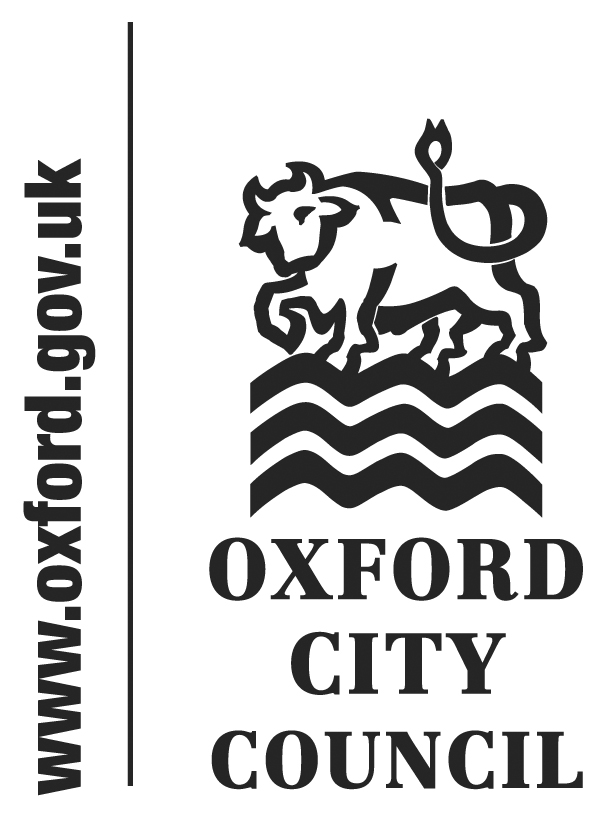 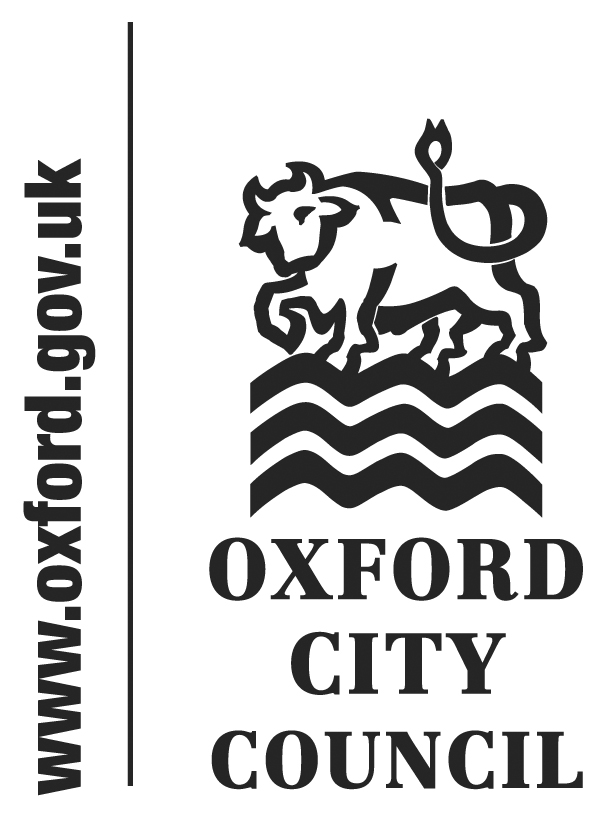 To:	Audit & Governance Committee	Date:	24 July 2019	       	   	Report of:		Head of Financial Services 	Title of Report:	Investigation Team Performance and Activity Annual Report Summary and RecommendationsPurpose of report:  1. To appraise Members of the activity and performance of the Counter-Fraud  Team for the period 1 April 2018 to 31 March 2019Key decision NoExecutive lead member: Councillor Ed TurnerPolicy Framework: Corporate Plan Priority – Efficient & Effective CouncilRecommendation(s): That the report be noted	AppendicesAppendix 1 – Oxford Investigation Service 3rd Annual Conference AgendaAppendix 2 – Internal Investigations – Exempt from publication      BackgroundThe remit of the Counter-Fraud Team is to tackle fraud and irregularity across the Council, aligned to our services’ risks identified through a fraud risk assessment exercise, as well as from recommendations made by the Council’s internal audit service.The aims and objectives of the Team are to provide high quality professional corporate fraud investigation services to the Council to prevent and detect fraud and error within the Council and partner organisations, and to assist cross border agencies where possible. Through this activity, financial losses are prevented, additional revenue is identified for recovery, and income is secured through supply of services on commercial basis.Performance in 2018-19For 2018/19, there are four Service Performance Indicators used to track performance on a monthly basis. Performance against these targets is shown in the table below. Table 2 below provides a breakdown of the income recovered or generated, and losses prevented by the Team.Notable activity from 1 April 2018 to 31 March 2019 included:2 Administrative Penalties offered and accepted in respect of Council Tax Reduction Scheme offencesA prosecution of unlawful subletting of a social housing property. Working with Greensquare Housing Association, the team evidenced that the property had been sublet from April 2014. The offender was fined £500 and was ordered to pay back unlawful profit of £9,769. A prosecution taken by Oxfordshire County Council, investigated by the City’s Counter Fraud Team in partnership with Thames Valley Police, resulted in a £1,000 fine and a conditional caution. The offender had received Foster Care allowance in respect of a child who was not in their care. The Data Warehouse system was used for proactive exercises during the course of the year.	-  A rolling review of Council Tax Single Person Discounts 	resulted in additional collectible Council Tax revenue of over 	£450,000.  	- An empty homes review project was successfully delivered on 	behalf of Slough Borough Council. During the exercise, the team 	discovered a large number of occupied properties in Slough that 	were on record as being long term empty. These were re-	categorised  thereby assisting Slough in achieving subsidy 	through the government’s New Homes Bonus scheme.6	In mid-2018, submissions were made to the Institute of Revenues, Ratings and Valuations (IRRV) for consideration in their Performance Awards scheme.  The team were shortlisted as Finalists in all three categories entered, which were:Excellence in Counter FraudExcellence in Partnership WorkingExcellence in Staff DevelopmentThe team were selected as winners in the category of “Excellence in Counter Fraud”. This was the third consecutive year that the team have been recognised as leaders in class, having won the award for Excellence in Corporate Fraud in October 2016, and the award for Excellence in Innovation in 2017.7	The Investigation Team hosted its third annual conference on 20 September 2018 at Oxford Town Hall. The aim of the event, which was free to attend, was to help raise awareness of fraud trends and emerging risks to attending organisations, and to raise awareness of the services the Investigations Team can offer. The team is known in a commercial capacity as The Oxford Investigation Service.The day was opened by the Deputy Leader of the Council, the Chief Financial Officer and the Counter-Fraud Manager.Over 160 delegates attended the event which was full to capacity. For the third year, it was possible to keep the event as free-to-attend. Some of the costs were covered from charges made to exhibitors to attend with trade stands, as well as sponsorship arrangements. In July 2018, the Audit & Governance Committee agreed to make funding available specifically to ensure any costs not covered through sponsors and exhibitors were compensated, ensuring that delegates did not have to pay for places, which helped considerably in ensuring high attendance.A follow up survey was issued to all delegates after the event and a high number of responses were received. Comments were very positive around the venue, event structure, speakers and topics covered. There were a number of specific comments around how well supported the team are by Chief Officers and Members, and evident appreciation for the professionalism of the event, given that it was organised by a team that does not specialise in event management. Delegates were asked to complete contact cards where an opportunity to express interest in services offered by the Oxford Investigation Service could be made. As a result of the responses, the team followed up leads in the weeks after the conference, several of which converted to additional business which ultimately enhanced the trading income delivered by the team in the year.Based on the success of the events in 2016, 2017 and 2018, the positive feedback received and the reputation of the event as essential-to-attend for those in the profession, and the lucrative outcomes from business relationships with new partner organisations, a decision was taken to continue to host the conference on an annual basis, the next of which is scheduled for 26 September 2019. An agenda relating to the 2018 event is provided as Appendix 1.     Internal InvestigationsAppendix 2 provides details of the internal investigations conducted during the period.Commercial ActivityWorking arrangements remain in place with partner organisations, with services being contractually provided to both public and private sector clients. Business development activity is now embedded as part of the team culture and activity of this type continued throughout the year.The team is known commercially as The Oxford Investigation Service and has a brochure and promotional materials to assist the objective of business development. Promotional activity, in addition to the Oxford Open Day event, includes speaking slots at relevant conferences, mailshots, meetings with prospective clients and attending conferences as exhibitors with a dedicated trade stand.The increasing number of successful projects and activities delivered for Oxford City Council has assisted in developing a range of services that can be offered to partner organisations and prospective clients..Partnership WorkingThe team has provided Counter-Fraud and Investigation services to multiple client organisations in both the public and private sectors, the result of which was a trading income of over £418k. In the period, the team provided products and services to the following organisations:South Oxfordshire District Council (ongoing)Vale of White Horse District Council (ongoing)Cherwell District Council (ongoing)South Northants Council (ongoing)Warwick District Council (ongoing)Ashford Borough CouncilBasingstoke & Deane Borough CouncilSlough Borough Council (ongoing)West Oxfordshire District CouncilOxfordshire County Council Audit TeamOxfordshire County Council Blue Badge Team (ongoing)CapitaGreensquare Housing AssociationPeter Darby AssociatesHooYuTrust IDCAF SolutionsEngeniumIntec for BusinessSome examples of particular success in this area include a proactive Empty Homes review exercise delivered on behalf of Slough Borough Council (SBC) in August and September 2018. The aim of the exercise was to identify properties, categorised as long term empties for Council Tax purposes, which have been occupied but records not updated by the authority. Each property found to be occupied then attracts subsidy from the Ministry of Housing and Local Government under the New Homes Bonus scheme.Since February 2017, the team have been the sole provider of Counter Fraud services to Warwick District Council (WDC).  A long-term contract with WDC is in place which is subject to review at the end of March 2021. From July 2018, a two-year contract commenced with Cherwell District Council and South Northants Council where the team are sole suppliers of a fully managed Counter-Fraud service for both authorities.As a direct result of the team exhibiting at the Tenancy Fraud Forum Conference in October 2018, an invitation to tender was received from Wandle Housing Association, based in central London. After quoting and attending several meetings, the team were selected to be the exclusive supplier of Tenancy Fraud Investigation services for the organisation. The contract takes effect from 1st April 2019, lasts for 12 months on a call off basis, with a review to consider longer term arrangements after a period of evaluation. This contract is seen as a reflection of how the reputation of the team is viewed by organisations that are not local to Oxford.Legal ImplicationsThe continuing work of the Investigation Team, coupled with the Council’s Avoiding Bribery, Fraud and Corruption, Whistle Blowing and Money Laundering policies and procedures give assurance that the Authority is compliant with the Bribery Act 2010, the Money Laundering Regulations 2007 and the Proceeds of Crime Act 2002. Failure to adhere to the Policies would impact on the legal and reputational risk to the Council. All data sharing both internally and externally is covered by Data Sharing Protocols and agreements, and is conducted in the interests of prevention                        and detection of fraud, crime and other financial irregularity, as per the provisions and exemptions of the European General Data Protection Regulation and the Data Protection Act 2018.All contractual agreements devised for joint working with otherorganisations have been reviewed and approved by Legal Services.      Financial ImplicationsThe net cost of the team for 2018-19 is as follows The net cost of the team to the council in 2018-19 was £99,985 net of £246,415 trading income from other organisations. In return the Council benefited from £732k of cashable savings and £2.5 million of non-cashable savings. Staffing was 11 FTE which provided sufficient resources to cover all externally contracted work in the year.Environmental ImplicationsThe majority of visits undertaken by staff in the team within the City are conducted using the Council pool vehicles. All staff are conscious of the environmental implications of service delivery and will always seek the lowest impact route where possible. Marketing and promotional materials are responsibly sourced with a focus on minimal environmental impact.Risk ImplicationsThe risk of fraud both from within the Council’s business and impacting on the Council’s business may be significant. The maintaining of a fraud investigation resource is essential in acting as a deterrent to fraudulent activity and safeguarding the organisation. The income generated and losses prevented from team activity more than offset the cost of running the Investigating Team.Table 1 - Investigations Team Performance from 01 April 2018 to 31 March 2019Table 1 - Investigations Team Performance from 01 April 2018 to 31 March 2019Table 1 - Investigations Team Performance from 01 April 2018 to 31 March 2019Table 1 - Investigations Team Performance from 01 April 2018 to 31 March 2019MeasureAnnual TargetTotal AchievedCommentNumber of social housing properties recovered and applications for housing stopped2222Target achieved.Made up of 15 properties recovered and 7 fraudulent or irregular applications for social housing stopped.Achieve cost neutrality from identification of revenue through investigation activity£500,000£731,890See Table 2 for breakdown  - 146% of target achievedPrevent financial losses to the Council through investigation activity£1,800,000£2,524,988See Table 2 for breakdown- 140% of target achievedRight to Buy Applications prevented (false or irregular)20% of applications received27%23 applications prevented of 85 received in the periodTrading Income from commercial activity£70,000£418,397Value invoiced in the period. 598% of target achievedTable 2 – Income generated and losses prevented from 01 April 2018 to 31 March 2019Table 2 – Income generated and losses prevented from 01 April 2018 to 31 March 2019Table 2 – Income generated and losses prevented from 01 April 2018 to 31 March 2019Table 2 – Income generated and losses prevented from 01 April 2018 to 31 March 2019IncomeLossGeneratedAvoidanceComment££Council Tax Reduction Scheme50,38429,154The loss avoided is based on the revised Oxford model calculation of 104 weeks future entitlement. Housing Benefit 167,035107,134Although no longer tasked with investigating Housing Benefit, these values are the by-product of tenancy fraud and Council Tax Reduction Scheme investigations. 104 week future entitlement model used for loss avoidance Right to Buy1,860,70023 Right To Buy applications prevented (27% of all applications received) following intervention / investigation.  23 x £80,000 (max discount)Council Tax Discount / Exemption adjustments496,446Achieved through reactive investigation casework & proactive rolling risk-based reviews of Single Person DiscountsNon Domestic Rates16,488Accounts where investigation work resulted in the discovery of unregistered business premises and identification of exemptions or discounts where no entitlement existsProperties Recovered360,000The cost of keeping a family in temporary accommodation for one year calculated using the Oxford model (£24k x 15)Housing Applications168,0007 General Register Housing Applications stopped through investigation activity preventing temporary accommodation costs or property allocation -  £24,000 per instanceAdministrative Penalty income1,53750% of the fraudulent overpayment of Council Tax Reduction Scheme Allowance. 2 cases.Totals731,8902,524,9883,537,454BudgetActualVariance2018-192018-192018-19£££Expenditure452,078450,139-1,939Income   HRA Recharge(103,739)(103,739)0   External Income (195,701)(246,415)(50,714)Net Expenditure152,63899,985(52,653)FTE Staff11.011.00Name and contact details of author:-Scott WarnerInvestigations ManagerFinancial Services / Counter-Fraud TeamTel:  01865 252158  e-mail:  swarner@oxford.gov.uk